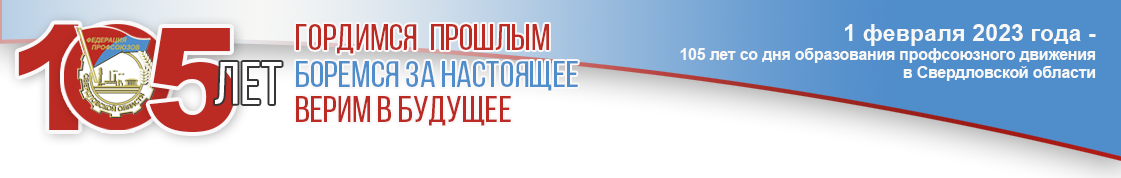 ФЕДЕРАЦИЯ ПРОФСОЮЗОВ СВЕРДЛОВСКОЙ ОБЛАСТИ – один из флагманов Российского профсоюзного движенияС самого своего основания и до сегодняшних дней профсоюзы волнуют одни и те же вопросы: как живет рабочий человек, справедливо ли оплачен его труд, безопасны ли условия труда и что нужно сделать еще, чтобы жилось трудящимся лучше. За 105-летнюю историю организованного профсоюзного движения на  Среднем Урале, профсоюзы стали исключительно важным социальным институтом, который обеспечивает всестороннюю защиту интересов трудящихся, активно участвует в развитии гражданского общества.2023 год объявлен Федерацией Независимых Профсоюзов России - Годом укрепления и развития социального партнерства.Нам надо шагать в ногу со временем, соответствовать глобальным изменениям, которые происходят в мире, активно и современно включать в свою повседневную деятельность новые инструменты работы, профсоюзные цифровые платформы. В то же время мы обязаны хранить и приумножать лучшие традиции наших предшественников:  наставничество, забота о здоровье, уделяя особое внимание ветеранам, женщинам и подрастающему поколению, поддержка социальных партнеров в развитии и процветании региона.Мы считаем, что благодарность человеку труда должна быть не только на словах. Публичное признание государством безусловных заслуг трудящихся, приумножающих благосостояние всей страны, должно подтверждаться и в жизни.Профсоюзы неизменно выступают за справедливое распределение доходов, достойную заработную плату, безопасные рабочие места, доступные медицину, образование и жилье.Ситуации, когда владелец бизнеса сокращает рабочие места или зарплату не потому, что иного выхода нет, а прикрываясь санкциями, – недопустимы! Столкнулся с трудностями – покажи, расскажи и предложи антикризисный план. Тогда мы вместе будем искать выходы из положения. Вот наш приоритет на сегодня! Наши требования: сохранения рабочих мест, ежегодная индексация зарплат не ниже реального роста цен, поддержка малообеспеченных граждан и, конечно, наших ветеранов, массовое заключение коллективных договоров и соглашений. Сейчас наши требования приобретают особую значимость в свете сложнейших вызовов последних лет. Сначала пандемия, затем активизация внешнеполитических санкций, сейчас специальная военная операция.Профсоюзы постоянно сталкиваемся с новыми вызовами, но мы не должны сдаваться.Уверен: вместе мы справимся, ведь каждый новый вызов делает нас и нашу страну сильнее, многое заставляет переосмыслить, мотивирует попробовать что-то новое.Благодарю профсоюзный актив Свердловской области за самоотверженную и плодотворную работу! Желаю всем в этот юбилейный год дальнейших успехов в борьбе за наше общее профсоюзное дело!Андрей Леонидович ВЕТЛУЖСКИХ, председатель Федерации профсоюзов Свердловской области, Председатель совета Ассоциации территориальных объединенийорганизаций профсоюзов Уральского Федерального округаСоциальное партнерство и социально-трудовые отношения в Свердловской областиПостоянный диалог между государственной властью всех уровней, объединениями работодателей и профсоюзами, совместное участие сторон в регулировании социально-трудовых отношений является залогом эффективного функционирования социально направленного государства.Социальное партнерство – один из ключевых механизмов достижения социальной стабильности, а также баланса между интересами государства, работодателей и работников.Опираясь на политику социального партнерства, профсоюзы поддерживают закрепление на законодательном уровне возможности работников на участие в управлении производством и распределении прибыли, отстаивают право трудящихся на достойную оплату их труда в соответствии с его рыночной ценой, выступают за цивилизованное и справедливое решение социально-трудовых конфликтов.Активное развитие социального партнерства в Свердловской области началось в 1992 году. Именно тогда было заключено первое областное трехстороннее соглашение между профсоюзами, работодателями и правительством Свердловской области. И с тех пор наблюдается положительная динамика развития социального партнерства на всех уровнях.В настоящее время действует Соглашение между Свердловским областным союзом организаций профсоюзов «Федерация профсоюзов Свердловской области», Региональным объединением работодателей «Свердловский областной Союз промышленников и предпринимателей» и Правительством Свердловской области на 2021–2023 годы.Соглашение принято с протоколом разногласий по пунктам разделов по экономической политике и заработной плате, где сторона профсоюзов отстаивает позиции: - по индексации заработной платы работников в соответствии с ростом потребительских цен на товары и услуги в Свердловской области для всех категорий работников;- по обязательности заключения Регионального соглашения о минимальной  заработной плате для предприятий и организаций, расположенных на территории Свердловской области, с целью ее повышения выше уровня российского МРОТ.4 мая 2022 года подписано Дополнительное соглашение к Соглашению между Свердловским областным союзом организаций профсоюзов «Федерация профсоюзов Свердловской области», Региональным объединением работодателей «Свердловской областной Союз промышленников и предпринимателей» и Правительством Свердловской области на 2021–2023 годы от 11.03.2021г. В нем, в частности, впервые появился новый раздел «Молодежная политика».Департамент социально-трудовых отношений ФПСО (руководитель Алексей Михайлович Киселев) традиционно занимается подготовкой переговоров со Стороны профсоюзов с социальными партнерами по проекту областного трехстороннего соглашения и процедуре его заключения. В текущем году сторонами социального партнерства будет проводиться работа по разработке и согласованию нового трехстороннего соглашения на очередной трехлетний срок с 2024 по 2026 год.Департамент социально-трудовых отношений ФПСО взаимодействует со всеми Общественными советами при исполнительных органах государственной власти Свердловской области. Так, практически все председатели областных (территориальных) организаций профсоюзов региона входят в составы данных общественных советов при  отраслевых региональных министерствах для организации взаимодействия при принятии отраслевой нормативной базы и получения обратной связи с мест по ее реализации. Вопросы принятия областного бюджета, распределения его по социальным направлениям (рост зарплаты работникам бюджетной сферы, социальные выплаты, детское оздоровление, субвенции муниципальным образования на выполнение социальных функций в городах и районах Свердловской области) рассматриваются и принимаются с учетом позиции профсоюзов, обсуждаемой на заседаниях соответствующих Общественных советов.  Сегодня в Свердловской области высокий уровень социального партнерства прочно удерживает свои позиции. Подтверждением этому служит большое количество заключаемых соглашений и коллективных договоров. По состоянию на 31.12.2022г. в Свердловской области действует 132 соглашения всех уровней социального партнерства, в том числе:- региональное  Соглашение между Свердловским областным союзом организаций профсоюзов «Федерация профсоюзов Свердловской области», Региональным объединением работодателей «Свердловский областной Союз промышленников и предпринимателей» и Правительством Свердловской области на 2021–2023 годы;- 25 областных отраслевых соглашений;  - 48 территориальных двух- и трехсторонних соглашений; - 58 отраслевых соглашений, заключенных на уровне муниципальных образований.Также за 2022 год зарегистрировано более 3 тысяч коллективных договоров и дополнительных соглашений к ним.Регулярно проводятся заседания областной трехсторонней комиссии по регулированию социально-трудовых отношений, на которых обсуждаются актуальные вопросы. Например, в 2022 году рассматривались такие вопросы, как:•	Об утверждении рекомендаций Свердловской областной трехсторонней комиссии по регулированию социально-трудовых отношений по переводу максимально возможной численности работников на дистанционный режим работ•	Об итогах выполнения в 2021 году Соглашения между Свердловским областным союзом организаций профсоюзов «Федерация профсоюзов Свердловской области», Региональным объединением работодателей «Свердловский областной Союз промышленников и предпринимателей» и Правительством Свердловской области на 2021 – 2023 годы•	О реализации государственной программы Свердловской области «Содействие занятости населения Свердловской области до 2024 года»•	О подготовке к проведению летней оздоровительной кампании в 2022 году•	О реализации мероприятий по повышению заработной платы в организациях, расположенных на территории Свердловской области, в целях достижения в период до 2023 года отраслевого уровня средней заработной платы по Российской Федерации•	О мерах по закреплению молодых специалистов на предприятиях реального сектора экономики Свердловской области•	О реализации в Свердловской области постановления Правительства Российской Федерации от 18.03.2022 № 409 «О реализации в 2022 году отдельных мероприятий, направленных на снижение напряженности на рынке труда»•	О привлечении иностранных работников, прибывающих в Российскую Федерацию для осуществления трудовой деятельности•	О целесообразности заключения Соглашения о минимальной заработной плате в Свердловской области•	О достижении целевых показателей среднемесячной заработной платы отдельных категорий работников бюджетной сферы, предусмотренных указами Президента Российской Федерации•	О механизмах реализации исполнительными органами государственной власти Свердловской области норм о согласовании с социальными партнерами проектов нормативных правовых актов в сфере труда в соответствии с законодательством Российской Федерации и Свердловской области•	О согласовании проекта постановления Правительства Свердловской области «Об установлении величины прожиточного минимума в Свердловской области на 2023 год».В зоне постоянного контроля департамента социально-трудовых отношений ФПСО  находится мониторинг статистических данных по занятости населения, индексу потребительских цен, уровню оплаты труда по видам экономической деятельности. Членские организации ежемесячно получают эту информацию от ФПСО для аргументации своей позиции в переговорах с работодателями по заключению или продлению коллективных договоров.По имеющимся на момент подготовки доклада данным:Средняя заработная плата в Свердловской области в октябре 2022 года составила 55620 руб., рост к октябрю 2021 года – 116,2%. Нарастающим итогом с начала отчетного года среднемесячная зарплата достигла уровня 53 233 руб., рост к соответствующему периоду предыдущего года – 113,2%.Средняя заработная плата в промышленности в октябре 2022 года составила 60 832 руб., относительно октября 2021 года – 119,8%. Нарастающим итогом с начала отчетного года среднемесячная зарплата достигла уровня 57 624 руб., рост к соответствующему периоду предыдущего года – 114,8%.В бюджетной сфере показатели заработной платы за 10 месяцев 2022 года следующие: в образовании – 43 455  руб.; в здравоохранении – 49 711  руб.; в сфере культуры, искусства и спорта – 51 156  руб. В областном трехстороннем соглашении на 2021 – 2023 годы в качестве одной из целей заявлена позиция всех сторон социального партнерства по доведению в течение 3 лет средней заработной платы по региону до среднероссийского уровня. Согласно статистическим данным, за 10 месяцев 2022 года размер средней заработной платы по Свердловской области 53 233 рублей, ниже значения по РФ – 61 877 рублей, на 14%.Индекс потребительских цен в Свердловской области за 2022 год составил 111,8%; по Российской Федерации – 111,9%. Свердловские профсоюзы последовательно выступают за индексацию заработной платы выше роста инфляции (+5%) по недопущению снижения ее реального содержания, согласно ст. 134 Трудового кодекса РФ, а также с целью приближения средней зарплаты по региону к общероссийскому уровню.По данным Государственной инспекции труда в Свердловской области, по состоянию на 01.12.2022 года задолженность по выплате заработной платы имелась в 45 организациях на общую сумму 153 миллиона рублей перед 3093 работниками, в том числе в 14 продолжающих активную экономическую деятельность сумма заложенности по зарплате составляла 4,9 миллионов рублей. Тот факт, что долги по зарплате аккумулируются в основном на предприятиях, где нет профсоюзных организаций, свидетельствует об эффективности работы профсоюзов и необходимости объединения работников в профсоюзы для защиты своих прав и социальных гарантий.  По состоянию на 11 января 2022 г.:- заявленная потребность для замещения свободных рабочих мест составила 47 383 вакансии;- численность граждан, зарегистрированных в качестве безработных, – 15 917 человек;- уровень регистрируемой безработицы равнялся 0,75%.В Свердловской области организовано проведение регионального этапа ежегодного всероссийского конкурса «Российская организация высокой социальной эффективности». В состав экспертной рабочей группы регионального этапа конкурса входят представители всех трех сторон социального партнерства. В соответствии с приоритетными задачами социальной политики на 2022 год были определены 15 номинаций конкурса. Поступило 38 заявок от 21 организации Свердловской области по 12 номинациям. Победители регионального этапа конкурса и номинанты для участия в конкурсе на федеральном уровне утверждены на заседании Свердловской областной трехсторонней комиссии по регулированию социально-трудовых отношений.Департамент социально-трудовых отношений ФПСО традиционно курирует 2 номинации: «За развитие социального партнерства в организациях производственной сферы» и «За развитие социального партнерства в организациях непроизводственной сферы». Рабочими группами определены следующие победители и призеры в региональном этапе конкурса: по производственной сфере – Свердловская железная дорога – филиал ОАО «РЖД» – 1 место, АО «Уралэлектромедь» – 2 место, АО «Институт реакторных материалов» – 3 место; по непроизводственной сфере 1 место занял Уральский государственный аграрный университет.Федерация профсоюзов Свердловской области была одним из инициаторов и оказывает всемерную поддержку возрождению движения наставничества. В Свердловской области проводится конкурс «Лучшие практики наставничества», который с 2020 года вошел в паспорт регионального проекта «Системные меры по повышению производительности труда» и стал ежегодным.В 2022 году на участие в конкурсе поступило 6 заявок от предприятий, которые при решении задач повышения производительности труда делают ставку на эффективное наставничество. При рассмотрении заявок учитывались результативность практики, ее уникальность, универсальность и возможность масштабирования.1-е места в номинациях заняли:- наставничество в области повышения производительности труда - ООО «ЛСР. Строительство-Урал»;- наставничество в профессиональном самоопределении - АО «ПО «Уральский оптико-механический завод» имени Э.С. Яламова»;- наставничество в профессиональном развитии молодежи - ПАО «Корпорация «ВСМПО-АВИСМА».Передовой опыт наставничества, выявленный в результате конкурса, будет пропагандироваться среди предприятий региона, в том числе и Федерацией профсоюзов Свердловской области, что послужит росту количества предприятий-участников национального проекта «Производительность труда» и участников конкурса.Ежегодно департамент СТО в соответствии с постановлением Правительства Свердловской области от 13.05.2021 г. № 276-ПП совместно с Учебно-методическим центром профсоюзов Свердловской области проводит обучающие семинары по теме «Заключение коллективных договоров на 2023 и последующие годы» для председателей и членов профсоюзных комитетов первичных профсоюзных организаций, а также профсоюзных активистов. Данная тема остается актуальной для профсоюзных организаций, особенно учитывая сложности, вызванные санкциями. Профсоюзы продолжают активно вести переговоры с работодателем по заключению коллективных договоров на новый срок. Традиционно в 2022 году представители ФПСО, в т. ч. специалисты департамента социально-трудовых отношений, участвовали в XIV Международной научно-практической конференции «Достойный труд – основа стабильного общества», проводимой на базе Уральского государственного экономического университета. Федерация профсоюзов Свердловской области выступила на конференции соорганизатором секции «Развитие правового регулирования трудовых отношений, контроль, надзор, охрана труда».Весь этот практический опыт необходим профсоюзам для их дальнейшей работы по защите социальных гарантий и прав членов профсоюза на достойную оплату труда и безопасный труд!  В 2022 году в день празднования 1 Мая – Праздника Весны и труда!, Дня международной солидарности трудящихся, Губернатором Свердловской области Евгением Куйвашевым и Председателем Законодательного Собрания Свердловской области Людмилой Бабушкиной была поддержана инициатива Федерации профсоюзов Свердловской области по учреждению с 2023 года Знака отличия Свердловской области - «Трудовая доблесть Урала» с будущем его утверждением областным законом. В канун 1 Мая, данным Знаком отличия будут награждаться лучшие работники Свердловской области за особые трудовые заслуги, послужившие для других граждан примером исполнения профессионального долга, высокой эффективности и качества труда. Правозащитная работаВ осложнившихся в связи антироссийскими экономическими санкциями условиях, особое значение приобретает правозащитная функция профсоюзов, организованная и курируемая заместителем руководителя юридического департамента ФПСО – Еленой Владимировной Уваровой.В последние годы в трудовое законодательство России вошли многие новации, продиктованные вызовами сегодняшнего времени: нормы о дистанционной работе, электронном кадровом документообороте, особенностях регулирования трудовых отношений при введении специальных мер в сфере экономики, об обеспечении трудовых прав мобилизованных сотрудников и добровольцев, о персональных данных и др.Все это потребовало от профсоюзов особого внимания к соблюдению трудовых прав членов профсоюзов.При этом объявленный Правительством РФ, так называемый, мораторий на плановые проверки юридических лиц и ИП государственными контрольно-надзорными органами в 2022-2023 годах может быть использован отдельными работодателями как возможность переложить экономические трудности санкционного периода на плечи наемных работников.В связи с тем, что ограничения в проведении проверок не распространяются на контроль профсоюзов за исполнением трудового законодательства, президиум ФПСО принял решение не только продолжить профсоюзные проверки, но и повысить их эффективность. Правовые инспекторы профсоюзов области, не препятствуя  в ходе проверок осуществлению хозяйственной деятельности юридических лиц, оказывают помощь их кадровым и юридическим службам в вопросах применения законодательства о труде и профсоюзах, содействуют в урегулировании трудовых конфликтов на местах путем переговоров, консультаций, в комиссиях по трудовым спорам.В 2022 году юридическим службами ФПСО (а они действуют в 11  областных (территориальных)  отраслевых профсоюзных организациях) с привлечением председателей первичных, городских и районных профорганизаций проведено более 4000 проверок исполнения работодателями трудового законодательства, выявлено 5424 нарушения законодательства о труде, из  которых 5199 устранены по требованию профсоюзов. Правовыми инспекторами профсоюзов направлено работодателям 1560 представлений. Оказана помощь в разработке коллективных договоров и локальных нормативных актов 2098 раз. Рассмотрено более 18 тысяч письменных и устных жалоб и заявлений граждан. Отменены 34 незаконных дисциплинарных взыскания, 4 человека восстановлены на работе. Дополнительно выплачено заработной платы – 20 млн. 157 тыс. 900 руб. Оказана помощь в составлении 383 исков в суд и заявлений в комиссии по трудовым спорам.В минувшем году юристы профсоюзов представляли в судах интересы 86 членов профсоюзов,  90% исков разрешены в пользу работников. Необходимо отметить, что в 2022 году большинство трудовых споров профсоюзам удавалось урегулировать в досудебном порядке, в рамках социального партнерства.Учитывая, что план совместных проверок Государственной инспекцией труда в Свердловской области и правовыми службами профсоюзов в связи с мораторием в 2023 году  отсутствует, правовыми инспекторами профсоюзов области запланированы не менее 118 самостоятельных комплексных проверок по всем вопросам соблюдения работодателями трудового законодательства и законодательства о профсоюзах. Продолжают работу внештатные юридические консультации при координационных  советах  профсоюзов  в городах и районах области, которыми ежегодно рассматривается более полутора тысяч обращений членов профсоюзов. Наряду с приемом членов профсоюзов внештатными юридическими консультациями ведется систематическая правовая работа на местах: оказывается помощь в подготовке документов в суды, разработке локальных нормативных актов, юридическая экспертиза проектов приказов, распоряжений, актов муниципальных органов, организовываются семинары, круглые столы, встречи с представителями местной администрации.Оформление в 2020 году Федерацией профсоюзов Свердловской области статуса «социально-ориентированной некоммерческой организации – исполнителя общественно полезных услуг» (далее СОНКО-ИОПУ) позволило получать меры государственной поддержки и гранты Правительства Свердловской области, в том числе по программе правового просвещения населения. В 2022 году юридическим департаментом ФПСО проведена работа по продлению в Минюсте России статуса СОНКО-ИОПУ на очередной двухлетний период по общественно полезным услугам:- содействие в предоставлении бесплатной юридической помощи;- участие в организации официальных спортивных мероприятий;- организация и проведение спортивно-оздоровительной работы по развитию физической культуры и спорта среди различных групп населения.Правозащитная работа Федерации профсоюзов Свердловской области проводится в тесном взаимодействии с Законодательным Собранием Свердловской области, органами прокуратуры  и Государственной инспекцией труда в соответствии с действующими Соглашениями о сотрудничестве.23 июня 2021 года Федерацией профсоюзов Свердловской области заключено новое (очередное) Соглашение с Прокуратурой Свердловской области о взаимодействии и сотрудничестве.Специалисты ФПСО представляют интересы наемных работников в постоянно действующей Межведомственной рабочей группе при Прокуратуре Свердловской области по вопросам соблюдения трудовых прав граждан. По предложению Федерации профсоюзов в 2022 году прокуратурой области возобновлена практика прокурорских проверок исполнения на местах положений статьи 35.1. ТК РФ, обязывающей органы местного самоуправления обеспечивать условия для участия профсоюзов в разработке и обсуждении проектов нормативных правовых актов в сфере труда.Активно сотрудничают с органами прокуратуры Координационные советы профсоюзных организаций в городах Сухой Лог, Лесной, Камышлов, Артемовский, Тавда, Ирбит, городских округах Сысертский, Пышминский, Артинский, Полевской. В 2022 году продолжен проект «Знай свои трудовые права! Кейсы от Ветлужских А.Л.». Выбор тематики юридический департамент ФПСО основывает на анализе обращений членов профсоюзов. Изданы 7 и 8 выпуски печатных брошюр. Видеоролики размещенных в брошюрах «кейсов» были выпущены председателем ФПСО А.Л. Ветлужских на страницах Федерации профсоюзов Свердловской области в социальных сетях «Одноклассники», «ВКонтакте» и в Телеграм-канале «Свердловские профсоюзы». «Кейсы» могут быть использованы в качестве памяток, как поступать в тех или иных ситуациях, помогают избежать возможных ошибок не только наемным работникам, но и работодателям.Всего в 2022 году юристами профсоюзов было подготовлено 385 лекций, выступлений в СМИ и сети Интернет. Охрана трудаВ результате работы профсоюзов, проведенной по отмене материалов СОУТ и локальных актов, устанавливающих гарантии и компенсации за работу во вредных условиях труда, которую курирует техническая инспекция ФПСО (главный технический инспектор труда Рэстам Ильдусович Бикметов), возвращаются работникам права на дополнительный отпуск, доплаты, сокращенный рабочий день и другие социальные льготы и гарантии.  Так, 79 сотрудникам Североуральского психоневрологического диспансера возвращен  дополнительный отпуск, доплаты и сокращенный рабочий день.Восстановлены гарантии и компенсации, в т.ч. право на льготную пенсию членам профсоюза ЦМСЧ № 31 ФМБА России (г. Новоуральск). В интересах 373 членов профсоюза (1/6 работников ЦМСЧ № 31) отделения лучевой диагностики; инфекционного отделения; туберкулезного отделения; стоматологической поликлиники; детской поликлиники; городской поликлиники ЦМСЧ № 31 ФМБА России профсоюзные специалисты выиграли  7 судов  общей юрисдикции из них  3 суда через апелляционные суды. Всем работникам вернули дополнительный отпуск за работу во вредных условиях труда (14 календарных дней), работникам туберкулезного, инфекционного отделений и отделения лучевой диагностики произведен перерасчет стажа, дающего право на льготное пенсионное обеспечение с марта 2018 года. Всем работникам возвращены доплаты за работу во вредных условиях труда (от 4%  до 20 %).В 2022 году профсоюз с использованием результатов независимой профсоюзной экспертизы условий труда обратился в суд по восстановлению гарантий и компенсаций членам профсоюза ГАУЗ СО «Стоматологическая поликлиника город Асбест».Суд города Асбеста признал незаконными и отменил карты специальной оценки условий труда по 9 рабочим местам в отношении 16 работников (стоматологи терапевты и ортопеды, зубные врачи, зубные техники, медицинские сестры, рентгенолаборанты, уборщица).Решением суда работодатель обязан восстановить с января 2020 года работникам ежегодный дополнительный оплачиваемый отпуск за работу во вредных (опасных) условиях труда, так же решением суда была взыскана компенсация морального вреда и судебные расходы. На Кока-коле с 2015г. по решению суда, инициированному ФПСО,  работникам установлено:  доплата 8%, доп. отпуск 7 дней, 36 часовая рабочая неделя (по постановлению Правительства РФ № 870) . В 2018 г. проведена СОУТ, работникам установлены подклассы 3.1. и 3.2. На рабочих местах с подклассом 3.1. оставили 8% доплат, На рабочих местах с подклассом 3.2. оставили 8% и 7 дней к отпуску. С 01.05.2019г. всех работников перевели на 40 часовую рабочую неделю.В 2021 году  профсоюз пошел в суды с требованием об оплате возникшей сверхурочной работы (разница между 40 часовой и 36 часовой неделями).Суд требование профсоюза удовлетворил и принял решение от июля 2021г. -  оплатить сверхурочную работу (за период с 01.08.2020 по 31.03.2021 г.).Выиграно  9 судов  общей юрисдикции из них  2 суда через апелляционные суды.Всем работникам назначили перерасчет за сверхурочную работу, в общей сложности около 400 тыс.рублей.В 2022 году подано более 70 исков в отношении  21 члена профсоюза Кока-колы, в результате чего взыскано в пользу работников более 5 миллионов рублей. С 1 мая 2022 года работодатель издал приказ о восстановлении членам профсоюза прежних гарантий и компенсаций.Оправдывают себя результатами соглашения о взаимном сотрудничестве, подписанные между ФПСО и ТУ Роспотребнадзора, Государственной инспекцией труда в Свердловской области и Прокуратурой Свердловской области. Благодаря подписанным соглашениям удается отстаивать права членов профсоюза и понуждать работодателей устранять замечания, создающие угрозу жизни и здоровью членов профсоюза, особенно в условиях моратория на проверки.Неоднократные проверки состояния охраны труда в областных и муниципальных учреждениях, проводимые прокуратурой с участием технической инспекции профсоюзов выявляют системные нарушения: не проводятся предварительные медосмотры при трудоустройстве, работники не обеспечиваются средствами индивидуальной защиты, работники с картами специальной оценки условий труда (СОУТ) не ознакамливаются. Вопрос финансирования расходов по охране труда в бюджетных и муниципальных учреждениях ежегодно выносится профсоюзной стороной на рассмотрение Свердловской областной трехсторонней комиссии по регулированию социально-трудовых отношений.Для решения проблемы профсоюзы Свердловской области предлагают:1. Министерству финансов Свердловской области разработать Методические рекомендации по планированию расходов на охрану труда в бюджетных организациях и МО Свердловской области.2. Правительству Свердловской области заслушивать на правительственной комиссии по охране труда представителей ОМСУ и ведомств, в чьем ведении находятся объекты, на которых выявлены наиболее значимые нарушения требований охраны труда.3. Правительству Свердловской области выступить с законодательной инициативой о внесении изменений и дополнений в методику формирования бюджета РФ и бюджетный классификатор, позволяющих предусматривать для организаций бюджетной сферы финансирование организации работ по охране труда выделенной строкой.4. Провести в подведомственных организациях выборочные совместные проверки состояния охраны труда с участием представителей профсоюзов и органов исполнительной власти.Важной задачей профсоюзов на предстоящий период в связи с реализацией «регуляторной гильотины» является участие в процедуре оценки и управления профрисками, которая серьезно отразится на профилактических мероприятиях, в том числе на объеме выдаваемых средств индивидуальной защиты. По прогнозам профсоюзных экспертов это может привести к сокращению объема выдаваемых СИЗ.В этой связи Федерацией профсоюзов Свердловской области и областными отраслевыми профсоюзными организациями на основании постановления президиума ФПСО от 02.12.2021г. № 11-5  в июне 2022г. организовано обучение технических инспекторов труда профсоюзных организаций Свердловской области по вопросам управления профессиональными рисками (очно 16 часов), на базе ЧУ ФНПР «НИИОТ». Активное участие приняли: Свердловская областная организация ГМПР; Дорпрофсож на Свердловской железной дороге; Свердловская областная организация профсоюза работников здравоохранения РФ; Свердловская областная организация Общественной организации «Всероссийский Электропрофсоюз». Актуальными задачами профсоюзов в сфере управления профессиональными рисками являются:формирование системного подхода по контролю за условиями труда и их соответствия результатам оценки профессиональных рисков. проведение системного анализа результатов оценки профессиональных рисков.разработка рекомендаций для первичных профсоюзных организации: по обоснованию и выбору методик по оценке рисков по отраслевому признаку; выбору критериев допустимых рисков на рабочих местах.организация взаимодействия с работодателями по вопросу обучения профактива основам управления профрисками.систематический анализ участия профактива членских организаций в работе комиссий по оценке профрисков, выработке мероприятий по снижению вероятности негативных последствий от реализации опасностей. ежегодный сбор и анализ результатов оценки профессиональных рисков, с целью обобщения опыта и подготовки рекомендаций по разработке профилактических мероприятий.   проведение разъяснительной работы среди членов профсоюза о роли участия работников в идентификации опасностей, выработке профилактических мероприятий по снижению профрисков.  Работа с молодежьюРабота с молодежью является одной из приоритетных задач, которую реализует Федерация профсоюзов Свердловской области, курируемая секретарем по управлению проектами Алексеем Михайловичем Слязиным. Ежегодно проводятся следующие мероприятия.   ХIII открытый Уральский конкурс профсоюзных агитбригад «Профсоюзы за достойный труд!», 16 апреля 2022 года, г. Екатеринбург, Уральский государственный колледж им. И.И. Ползунова.Целью Конкурса агитбригад является пропаганда созидательного и достойного труда, деятельности  профсоюзов по защите трудовых прав и социально-экономических интересов работников через развитие жанра агитбригад. Более 300 участников, 16 агитбригад, представляющих Свердловскую, Челябинскую и Курганскую области, Республику Саха – Якутия. Очный формат. https://new.fnpr.org/news/20039/ ХII слет профсоюзной молодёжи УрФО – «УРА 2022». 11-13 июня, более 200 участников из регионов УрФО. 8 команд, 8 проектов, 8 кейсов, вобравших в себя мечты, желания и стремления профсоюзной молодежи. Квест на командообразование, спортивные соревнования, фестиваль рабочей песни, панельные дискуссии, мозговой штурм «Профсоюз будущего» и многое другое.Серьезной мотивацией для участников форума стал приезд лидеров профсоюзного движения их регионов. Поддержать молодежь и поделиться богатым практическим опытом приехали председатель Федерации профсоюзов Свердловской области Андрей Леонидович Ветлужских, который так же является председателем совета Ассоциации территориальных объединений организаций профсоюзов УФО, председатель Федерации профсоюзов Челябинской области – Олег Павлович Екимов, председатель Федерации профсоюзов Курганской области - Вячеслав Дмитриевич Савин, председатель Тюменского областного совета профсоюзов - Михаил Николаевич Кивацкий, а так же Екатерина Николаевна Чернова, председатель Ханты-Мансийской городской организации профсоюза работников образования, руководитель делегации союза «Объединение организаций профсоюзов Ханты-мансийского автономного округа - Югры». Очный формат.Официальное сообщество ХII слет профсоюзной молодёжи УрФО – «УРА 2022»: https://vk.com/ura_2022XXVI комплексная спартакиада трудящихся региона прошла с 22 января по 29 мая по 13 видам спорта, в ней приняли участие 1073 трудящихся: 703 мужчины и 366 женщин. Подавляющее большинство участников спартакиады – молодёжь в возрасте до 35 лет. Подробно: https://vk.com/club210176637Открытый Уральский Форум «Мир труда в ХХI веке». Конференция: «Инновации в профсоюзах - 2022». 7 июля 2022 года на площадке форума «Иннопром 2022» в МВЦ «Екатеринбург – ЭКСПО» состоялась Панельная дискуссия с участием представителей социальных партнеров и экспертов на тему: «Взаимодействие органов службы занятости и центров карьеры образовательных организаций с территориальными и отраслевыми объединениями организаций профсоюзов по представлению информации учащимся о трудовом законодательстве».20-я отчетно-выборная конференция Свердловской ассоциации профсоюзных организаций студентов (СвАПОС) – учредитель ФПСО, 20 октября 2022г.СВАПОС -  это общественная некоммерческая организация студентов, созданная 31 год назад с Целью– представление интересов студентов, создание условий для самореализации и развитие способностей студентов (в творчестве, в социальной, общественной деятельности и другое). В 2022 году наш проект «Жизнь БЕЗ коррупции» вошел в число победителей 12-го конкурса Фонда президентских грантов на сумму 686 637,00 рублей. Были проведены семинары-практикумы в РГППУ, УИУ РАНХиГС, ГУ, ТУ УГМК. Общее число участников составило 128 чел.Ежегодно, в зале Федерации профсоюзов Свердловской области проводятся круглые столы на тему «Формирование антикоррупционного правосознания в молодежной среде», в котором принимает участие Уполномоченный по правам человека в Свердловской области Татьяна Георгиевн Мерзлякова, представители вузов Екатеринбурга, Общественной палаты Свердловской области, руководители исполнительных органов государственной власти региона, города Екатеринбурга.  Важный проект СвАПОС- межвузовская газета «Студик», которая была учреждена в 2003 году. Газета выпускается тиражом 2-4 тыс. экз. в зависимости от финансирования, 16 полос, полноцвет, бесплатно для студентов при поддержке вузов. IХ открытый Уральский конкурс Рабочей песни. Ежегодно, с 2014 года, по инициативе Ассоциации территориальных  организаций профсоюзов УрФО проводится открытый уральский  конкурс рабочей песни. Конкурс получил положительные оценки, как от руководства Уральского федерального округа, так и Федерации Независимых Профсоюзов России. Конкурс был удостоен почётной грамоты в номинации «Акция» на конкурсе «Профсоюзный авангард 2015», в 2021 году конкурс проводился при поддержке Президентского фонда культурных инициатив.Традиционно в конкурсе принимают участие  представители всех субъектов УрФО, а также ряда регионов РФ. По итогам конкурса выпускаются видеоролики и диск «Рабочая классика», более подробно: http://www.fnpr.org/molodez/206/Открытый Уральский конкурс Рабочей песни 2014 - 2021 годы https://disk.yandex.ru/d/chgwNwQgjZGAmQГала-концерт IX открытого Уральского конкурса Рабочей песни 22 октября 2022 года, Свердловская область, г. Первоуральск ГАУК Свердловской области «Инновационный культурный центр» https://disk.yandex.ru/d/Ckb2pCqr0SwL_wВ соответствии с Положением «О Всероссийской молодёжной программе ФНПР «Стратегический резерв 2022 с 5 по 9 декабря 2022 г. в г. Москва состоялся Федеральный этап Программы. От Свердловской области приняли участие рекордное количество представителей: 9 – I ступень, 3  - II ступень, 1 «квотовик» и 2 наставника направления Программы- всего 15 человек. Важный аспект молодежной работы, это деятельность Молодёжного совета ФПСО. Понимая важность подготовки молодёжного профсоюзного кадрового резерва, рассматривая молодёжь как главный стратегический ресурс профсоюзов, решением президиума ФПСО утверждена кандидатура председателя Молодёжного совета ФПСО, избранная молодёжным советом - Канова Дмитрия Андреевича, председателя Ачитской районной организации профсоюза работников госучреждений и общественного обслуживания; заместителя председателя молодёжного совета областного комитета профсоюза работников госучреждений и общественного обслуживания Свердловской области; председателя координационного совета профсоюзов Ачитского городского округа; члена молодёжного совета ФНПР.4 мая 2023 года было подписано дополнительное соглашение к Соглашению между Свердловским областным союзом организаций профсоюзов «Федерация профсоюзов Свердловской области», Региональным объединением работодателей «Свердловской областной Союз промышленников и предпринимателей» и Правительством Свердловской области на 2021–2023 годы. Соглашение дополнено разделом 6-1 следующего «Молодежная политика» - более 20 пунктов, касающихся льгот и гарантий работающей молодёжи региона.Социальные гарантии и оздоровление работниковТрадиционно, профсоюзы Свердловской области в 2022 году, как и в предыдущие годы,  уделяли большое внимание вопросам защиты и обеспечения социальных гарантий  работников, членов их семей, профилактике и сохранению здоровья работающих. В  текущей работе главный доверенный врач ФПСО – Владимир Петрович Бондарчук взаимодействуя с  социальными партнерами, в лице: регионального Министерства здравоохранения, Роспотребнадора, ТФОМС, депутатами Законодательного Собрания Свердловской области, специалистами Свердловского областного союза промышленников и предпринимателей, профсоюзными организациями, СМИ, в том числе и через социальные сети, активно информировал участников процесса по документам и практическим советам в реализации вопросов детского и взрослого оздоровления, вакцинопрофилактики, реализации параметров национальных проектов связанных со здоровьем населения.  В соответствии с решением исполкома ФНПР от 18.03.2020г. «О  действиях профсоюзов в связи с угрозой коронавирусной инфекции»,  ФПСО, отраслевые областные организации принимали активное участие в работе по оказанию помощи профорганизациям в проведение  разъяснительной  работы с членами профсоюзов по вопросам профилактики новой коронавирусной инфекции. Отстаивались решения по предоставлению дополнительных страховых гарантий отдельным категориям медицинских работников, в случае их заболевания или смерти от новой коронавирусной инфекции при исполнении трудовых обязанностей. По данным СРОФСС в 2020- 2022 годы страховые выплаты (дополнительно к больничному листку) получили более 26,7 тыс. переболевших медработников; 50 страховых выплат произведено в связи со смертью медработников.В процессе борьбы с пандемией и другими инфекциями на основе поступающих обращений от членов профсоюзов ФПСО готовились и направлялись в органы власти письма с просьбами и предложениями по различным направлениям противодействию  ухудшению показателей здоровья населения, недопущению роста заболеваемости и смертности от внебольничных пневмоний,  коронавирусной инфекции и т.д. Ежегодно, на имя губернатора Свердловской области и председателя регионального Законодательного Собрания направляются письма от Федерации профсоюзов Свердловской области по увеличению расходов областного бюджета: на вакцинопрофилактику пневмококковой инфекции (с учетом высокой заболеваемости и смертности от внебольничных пневмоний, вызванных пневмококковой инфекцией и их роста в условиях пандемии); на увеличение детского оздоровления в условиях роста количества детей школьного возраста.   На оздоровительную кампанию 2023 года средства из областного бюджета выделены в размере - 2 708,4 млн. рублей, что на 577 млн. больше объемов 2022 года. Положительно отмечается организация детского оздоровления детей из муниципальных образований Свердловской области на Черноморском побережье в ДСОК «Жемчужина России» (г. Анапа), в рамках реализации областного проекта «Поезд Здоровья».В бюджете Свердловской области на 2022 год дополнительно выделено 41 млн. рублей, а в 2023 году - 52 млн. рублей на вакцинопрофилактику пневмококковой инфекции среди категории групп повышенного риска; лиц старших возрастных категорий, страдающих рядом хронических заболеваний и др.К важным и значимым  результатам деятельности ФПСО в 2022 году является  активное лоббирование на всех уровнях возможности предприятий и организаций региона   по использованию средств Фонда социального страхования на санаторно-курортное оздоровление своих работников, начиная с предпенсионного возраста, а так же работающих во вредных условиях труда по результатам предварительных медицинских осмотров (ПМО).,Федерация профсоюзов Свердловской области совместно с региональным ФСС и областными (территориальными) организациями профсоюзов реализовывали данное направление работы через информирование работодателей, председателей первичных, городских, районных организаций профсоюза по приобретению дополнительных путевок на оздоровление работников,  именно за счет средств ФСС. Так если в 2019 году предприятия и организации Свердловской области дополнительно направили в санатории 4 164 человека, в 2020 году – примерно столько же, в 2021-м – уже 6 097 человек, то в 2022 году, уже  6 432  своих работников.Кроме того в 2022 году больше чем в предыдущие годы было направлено в санатории «вредников» по результатам ПМО – 7 193 человек.  Традиционно в  ушедшем году  в числе важных и  значимых были и вопросы организации и финансирования оздоровления детей. ФПСО была в числе инициаторов внесения изменений в нормативные документы Роспотребнадзора, в том числе в части «смягчения» ограничений и требований к работе оздоровительных лагерей, повышения наполняемости с 75% до 100%, Уже на этапе формирования проекта бюджета Свердловской области, ежегодно представители ФПСО принимали активное участие в подготовке расчетов и предложений, в работе согласительных комиссий и лоббировали в министерствах и ведомствах, в профильных комитетах Законодательного Собрания Свердловской области роста финансирования по основным направлениям и статьям расходов на оздоровительную кампанию. Все это позволяет при принятии областного бюджета добиваться увеличения  общих расходов на оздоровление детей, в том числе на компенсацию родителям за самостоятельно приобретенные путевки. И в дальнейшем по итогам лета удавалось добиться роста численности оздоровленных детей, в том числе через возобновление работы всех ведомственных и частных загородных лагерей, которые приостанавливали свою работу в пандемийные годы.  Многие предприятия региона, через коллективные договоры и соглашения успешно реализуют детскую оздоровительную кампании через выделение значительных средств на приобретение, удешевление путевок для детей своих работников: горно-металлургического, машиностроительного, энергетического комплекса, строительной индустрии, предприятий оборонно-промышленного комплекса и других. На основе социального партнерства удается не допускать в целом по Свердловской области снижения численности оздоровленных детей в загородных и санаторных лагерях.Более 15 лет Федерация профсоюзов Свердловской области ведет активную работу  по проведению тематических смен и акций «Профсоюз» в детских оздоровительных лагерях с участием профактива предприятий и организаций расположенных рядом. Такие смены и акции успешно проведены в более чем в 23-х оздоровительных лагерях. В итоге, ежегодно несколько тысяч детей «вступили в профсоюз».В 2022 году, в рамках Всероссийского конкурса Центральной профсоюзной газеты «Солидарность» - «Профсоюзный авангард», была присуждена Грамота в Номинации «Лидер» - Бондарчуку В.П. - главному доверенному врачу ФПСО, за реализацию инициативы ФПСО по проведению тематических смен «Профсоюз» в ведомственных и муниципальных лагерях детского отдыха, способствующих доведению информации до детей, о деятельности и возможностях профсоюзного движения.Новые формы профсоюзной работы, включая информационное цифровое взаимодействиеВ рамках проекта «Профсоюзный адвокат» в суды различной инстанции направлено 54 заявлений, юристы проекта приняли участие в 266 судебных заседаниях. В течение года вступило в силу 32 решения суда по искам, направленным в суд в рамках проекта в течение этого и предшествующего года. Идет поэтапный возврат судебных издержек по вышеуказанным судебным делам. Данный результат правозащитной работы был достигнут Федерацией профсоюзов Свердловской области во взаимодействии с областными организациями: профсоюза работников здравоохранения, профсоюза авиаработников, профсоюза работников госучреждений.Проект, предусматривающий возмещение профсоюзами судебных издержек, начал мотивировать работодателей к досудебному разрешению трудовых споров и социальному партнерству.Федерация профсоюзов Свердловской области активно продвигала проект возмещения профсоюзами судебных расходов, проводя областные и межрегиональные вебинары на данную тему, в том числе проект обсуждался на форуме «Инновации в профсоюзах - 2022».В 2022 году «Иннопроф» традиционно собрал профсоюзных работников и активистов различных регионов России и зарубежья для обмена опытом работы.Департамент развития профсоюзного движения ФПСО (руководитель Василий Юрьевич Деркач) активно принимал участие в противодействии давлению на профсоюзы, в мероприятиях по  СОУТ, переговоров с работодателями, в первичных профсоюзных организациях, курируемых в рамках проектов Федерации профсоюзов Свердловской области.В 2022 году, объявленном ФНПР - Годом цифровизации и информационной политики,  совершенствовалась CRM - система электронного профучета и документооборота Е-профсоюз и Федерации профсоюзов Свердловской области, в рамках Всероссийского конкурса Центральной профсоюзной газеты «Солидарность» - «Профсоюзный авангард», была присуждена Грамота в Номинации «Акция» – проект «Профсоюзный адвокат». За реализацию  программы по предоставлению широкому кругу работников услуг по защите трудовых прав, включающие в себя представительство в суде по вопросам взыскания заработной платы. О деятельности координационных советов профсоюзных организаций муниципальных образований Свердловской областиВ целях дальнейшего укрепления социального партнерства и активизации работы по защите трудовых прав и социальных гарантий человека труда на территории Свердловской области с 1998  года в муниципальных образованиях созданы и работают 50   координационных советов организаций профсоюзов. Их появление было продиктовано, в том числе принятием Указа Губернатора Свердловской области «О развитии социального партнерства в Свердловской области» от 05.01.2000г. № 1-УГ.  В структуре профсоюзного движения координационные советы профсоюзов представляют интересы работников на территориальном уровне, их курирует организационный департамент ФПСО (руководитель Надежда Витальевна Райченок).С учетом того, что решение многих социальных вопросов осуществляется в муниципальных образованиях, где расположены предприятия и организации, то взаимодействие координационных советов организаций профсоюзов с органами местной власти играет активную роль в защите социально-экономических интересов трудящихся своих муниципалитетов. Надо отметить, что работа с координационными советами всегда в центре внимания Федерации профсоюзов Свердловской области. По сути,  координационные советы организаций профсоюзов стали проводниками профсоюзной политики на уровне муниципальных образований Свердловской области.С Координационными советами активно взаимодействует главный специалист организационного департамента ФПСО - Людмила Павловна Панфилова. Координационные советы содействуют деятельности отраслевых профсоюзов в муниципальных образованиях, проводят  работу по защите прав и интересов членов профсоюзов, активно участвуют в организации и проведении массовых мероприятий.Координационные советы организаций профсоюзов, как сторона в территориальных трехсторонних комиссиях по регулированию социально-трудовых отношений, инициируют разработку и заключение территориальных соглашений, оказывают практическую помощь первичным профсоюзным организациям в заключении коллективных договоров, осуществляют контроль за недопущением задолженности по выплате заработной платы, своевременной выплате пособий, пенсий и стипендий, участвуют в обеспечении занятости населения, недопущения роста уровня безработицы, совершенствования системы охраны труда и экологии, проводят оздоровительные и культурно-массовые мероприятия, курируют организацию детского оздоровления работающего населения.  Особое внимание при принятии Соглашений уделяется реализации приоритетных национальных проектов. В этом плане к числу важнейших относится реализация национального проекта «Здоровье». Этот проект, так или иначе, затрагивает интересы каждого жителя нашего региона. В территориальных трехсторонних соглашениях предусмотрены обязательства сторон социального партнерства: по профилактике заболеваемости и укрепления здоровья работников, по содействию санаторно-курортному оздоровлению работающих, по созданию условий для формирования и пропаганды здорового образа жизни (ЗОЖ), по организации и проведению зимних и летних массовых спартакиад трудящихся, профилактики ВИЧ-СПИД заболевания и т.д. Координационные Советы профсоюзных организаций активно участвуют в оздоровлении детей и подростков, проводят тематические смены и акции «Профсоюз» в детских оздоровительных лагерях. Совместно с городскими (районными) прокуратурами участвуют в проверках по вопросам исполнения трудового законодательства в организациях. Также проводят семинары для профактива по социальному партнерству, юридические консультации по трудовым вопросам для членов профсоюзов, участвуют в грантовой деятельности, занимаются организацией туристических слетов, конкурсов и т.д.В жизни городов и районов региона, координационные советы, как общественные организации, обретают все большее значение. В сферу их влияния попадает огромный спектр вопросов  социально-экономического направления. Координационные советы активно участвуют в организации и проведении солидарных действий профсоюзов: 1 мая («День международной солидарности трудящихся»), 7 октября (Всемирный день действий профсоюзов «За достойный труд!»), 1 февраля  («День профсоюзного активиста»). Используются самые разнообразные формы: шествия, митинги, собрания в трудовых коллективах, торжественные концерты, спортивные эстафеты,  фото-конкурсы, флэшмобы, интеллектуальные игры, фестивали трудовых коллективов, чествование профсоюзных активистов,  проведение трехсторонних комиссий по регулированию социально-трудовых отношений, встречи с Главами городов и районов, организуя активность в социальных сетях и др.Также накоплен опыт работы координационных советов по участию в региональных и местных выборах. Так, в 2021 году 16 профсоюзных активиста стали депутатами представительных органов власти. В 2022 году депутатами представительных органов стали 54 профсоюзных кандидата из 74-х. Два  кандидата в депутаты из состава председателей координационных советов муниципальных образований стали председателями Дум муниципальных образований: Бормотова Марина Викторовна – Красноуфимский округ и Ремезов Леонид Юрьевич – Асбестовский городской округ. Избранные депутаты вошли в состав Ассоциации профсоюзных депутатов, которая была создана Федерацией профсоюзов Свердловской области в 2006 году.Считаем, что опыт выдвижения и участия профсоюзных кандидатов  позволяет укреплять авторитет профсоюзов на местах,  продвигать и поддерживать интересы человека труда при принятии решений по вопросам местного значения.    Активное участие в 2022 году принимали координационные советы профсоюзных организаций муниципальных образований в проведении Слетов советов ветеранов предприятий (организаций) Свердловской области – «Трудовой опыт - на благо региона», посвящённый Дню пенсионера Свердловской области. Мероприятия, организованные Федерацией профсоюзов Свердловской области, при поддержке Департамента внутренней политики Свердловской области и с привлечением средств Фонда президентских грантов, способствовали объединению опыта работы Советов ветеранов при промышленных предприятиях и учреждений бюджетной сферы,  в агропромышленном комплексе и общественном питании. Старшее поколение, ветераны делились своим опытом по улучшению системы профориентации у молодежи, росту престижа рабочих  профессий, передачу трудовых навыков через наставничество, трудовые династии, проведение трудовых соревнований и в целом, мотивации по поддержке и развитию родной Свердловской области. Обучение профсоюзных кадров и активаПрофсоюзное образование – одна из главных составляющих кадровой политики профсоюзов, повышение профессионализма профсоюзных работников является важнейшим условием в реализации стратегических целей развития всего профсоюзного движения в России. Учебно-методический центр (УМЦ) при Федерации профсоюзов Свердловской области (директор Любовь Михайловна Мухаметзянова) особое внимание уделяет вопросу повышения квалификации профсоюзного актива по всем направлениям профсоюзной деятельности. Формирует у профсоюзных кадров и актива системы теоретических знаний, навыков и умений для успешного решения задач, стоящих перед профсоюзами. Разрабатываются дополнительные образовательные программы, программы повышения квалификации и профессиональной переподготовки кадров, в том числе с использованием электронного обучения и дистанционных образовательных технологий. Проводятся семинары на актуальные темы для председателей первичных профсоюзных организаций, бухгалтеров, юристов, уполномоченных по охране труда. Предложения УМЦ профсоюзов востребованы членскими и первичными профсоюзными организациями.Одним из популярных направлений обучения являются семинары-тренинги. Они проводятся в активной форме с применением современных технических средств обучения, которые направлены на активизацию работы профактива. Организация и методика проведения занятий постоянно совершенствуются с учетом требований и предложений членских организаций и слушателей. С этой целью по окончании каждого семинара проводится анкетирование. Самый востребованный - тренинг на тему: «Мотивации профсоюзного членства». Умение сформулировать необходимые аргументы, владеть технологией убеждающего воздействия - это требования сегодняшнего дня. Учебно-методический центр проводит выездные занятия и Школы профсоюзного актива.Ежегодно УМЦ актуализируются методические материалы для их практического применения профсоюзным активом.Для организации обучения, разработки учебных программ привлекаются преподаватели, специалисты УМЦ профсоюзов и ФПСО, областных организаций профсоюзов, ведущие специалисты образовательных учреждений высшего профессионального образования и специалисты исполнительных органов государственной власти региона. Так, в 2021 году обучено 2 800 профсоюзных активиста, а в 2022 году – 3 460. 620075, г. Екатеринбургул. Розы Люксембург, д. 34тел./факс (343) 371-56-46, e-mail: fpso@mail.ruЧИТАЙТЕ наш сайт - www.fnpr.orgРегистрируйтесь на сайте и получайте наши новости.Заходите к нам на канале Ютуб «ФПСО Профсоюзы» https://www.youtube.com/user/ProfsouzSOПодписывайтесь на страницу ФПСО в социальных сетях  «ВКонтакте», «Одноклассники»,Телеграмм - «Свердловские профсоюзы» 